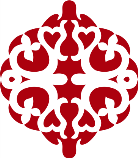 Prihláškana Výročnú konferenciu Združenia pedagógov so škôl s regionálnou výchovou,ktorá sa bude konať dňa 26.10.2018 v Materskej škole Kriváň.Škola(organizácia): ..........................................................................................................IČO:Prihlasujem na konferenciu :.............................................................................................                                                           mená prihlásenýchPočet dospelých :Účastnícky poplatok (10 eur na jedného účastníka) .............  sme  uhradili na účet Združenia pedagógov zo škôl s regionálnou výchovou - VUB : SK7202000000003079075956   Dátum:                                                             .......................................................                                                                                Podpis riaditeľa